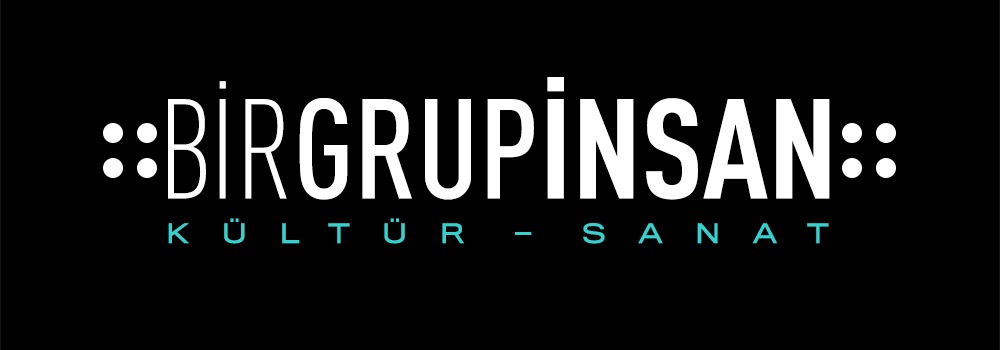 ÜYELİK BAŞVURU FORMU2021Lütfen alttaki kategorilerden size uygun olanın yanına [ X ] koyarak işaretleyiniz: (Birden fazla işaretleyebilirsiniz)Lütfen bu formu bilgisayar ortamında doldurup, profil fotoğrafınız ve en az üç eserinizin fotoğrafıyla birlikte info.birgrupinsan@gmail.com adresine yollayınız.:: BİRGRUPİNSAN :: Kültür Sanat’a kabulümü rica ederim.Adı, Soyadı:                                          Tarih:  Adı Soyadı  Yaşadığı İl-İlçe  Cep Telefonu  E-Posta  Facebook  Instagram  Web Adresi  Referans   RessamFotoğraf SanatçısıHeykeltraş/Seramik Sanatçısıİllüstratör/Grafik TasarımcıGörsel Sanatlar ÖğrencisiGörsel Sanatlar Öğretim görevlisi/EğitmenEbru SanatçısıSanatseverSanat TarihçisiKüratörKoleksiyonerSanat-Kültür Yazarı/EleştirmenSanat alanında İşletmeci/İdareci